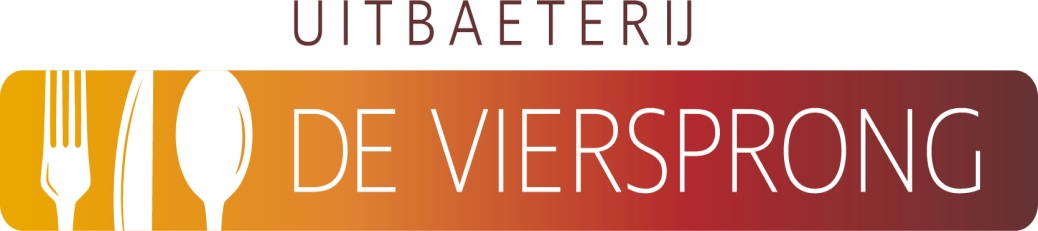 It’s Borrel time!KOUDGemarineerde olijven met uien compote 4,508 Kaasstengels met knoflook- en chilisaus 6,50Kaasplankje met 3 soorten kaas,noten, druiven en dip 12,50Gemengde koude borrelplank:diverse soorten kaas, vleeswaren, olijven,druiven en 2 dips 19,50WARMGemengde snacks, Borrelmaatjes 6 stuks 6,50Bitterballen van de Bourgondiër  6 stuks 6,50Vegetarische bitterballen van de Bourgondiër 6 stuks 6,50It’s Borrel time!WARMGefrituurde spicy onion rings 12 stuks 8,50Warme nachio's uit de ovenmet crème fraiche, chilisaus en geraspte kaas 9,50Gemengde warme borrelplank:6x bitterballen, 6x gemengde snacks, 6x spicy onion rings en een schaaltje olijven 19,50Luxe borrelplank koud & warm:6x spicy onion rings, 12x gemengde snacks,2 soorten kaas, 2 soorten vleeswarenmet 2 dips en een schaaltje olijven 27,50